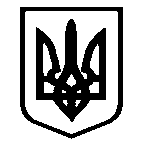 Костянтинівськасільська радаМиколаївського району Миколаївськоїобласті           __________________Виконавчий комітет_______________________Р І Ш Е Н Н Я  № 83   с. Костянтинівка                                                       від 21 березня 2024 рокуПро затвердження висновку про доцільність призначення ХХХХ опікуном особи, яка потребує опіки ХХХХДо Костянтинівської сільської ради звернувся гр. ХХХХ 03.01.1978 р., який зареєстрований за адресою: Миколаївська область, Миколаївський район, м. ХХХХ, вул. ХХХХ, буд. 39, із заявою про надання висновку про доцільність призначення його опікуном над особою, яка потребує опіки ХХХХ 16.01.1981 р., особою з інвалідністю І групи з дитинства.Керуючись підпунктом 4 пункту «б» статті 34 Закону України «Про місцеве самоврядування в Україні», відповідно до ст. 39, 55, 56, 60, 63 Цивільного Кодексу України, абзацу 2 п. 1.2 Правил опіки та піклування, затверджених наказом Державного комітету України у справах сім'ї та молоді, Міністерства охорони здоров'я України, Міністерства освіти України, Міністерства праці та соціальної політики України від 26 травня 1999 р. №34/166/131/88, ст. 241 Цивільно-процесуального Кодексу України, виконавчий комітет Костянтинівської сільської радиВИРІШИВ:1. Затвердити висновок органу опіки і піклування Костянтинівської сільської ради про доцільність призначення ХХХХ опікуном особи, яка потребує опіки ХХХХ (додається).2. Органу опіки та піклування Костянтинівської сільської ради надати подання до суду про доцільність призначення ХХХХ  опікуном ХХХХ.3. Контроль за виконанням даного рішення покласти на першого заступника сільського голови Ніну РЕВТУ.Сільський голова							Антон ПАЄНТКО    Додаток 1до рішення виконкому №83від 21.03.2024 рокуВИСНОВОК ОРГАНУ ОПІКИ ТА ПІКЛУВАННЯКостянтинівської сільської ради від 18.03.2024 рокупро доцільність призначення гр. ХХХХ 03.01.1978 р., опікуном гр. ХХХХ 16.01.1981 р.На розгляд опікунської ради Костянтинівської сільської ради надійшла заява від гр. ХХХХ 03.01.1978 р., який зареєстрований за адресою: Миколаївська область, Миколаївський район,        м. ХХХХ, вул. ХХХХ, буд. 39, із заявою про надання висновку про доцільність призначення його опікуном над особою, яка потребує опіки ХХХХ16.01.1981 р., особою з інвалідністю І групи з дитинства, яка зареєстрована: Миколаївська область, Миколаївський район, с. ХХХХ, вул. ХХХХ, буд. 6.Гр. ХХХХ подав на розгляд органу опіки та піклування наступні документи:Заяву про надання висновку щодо доцільності призначення опікуном особи, яка потребує опіки. Копію ID-картки №ХХХХ, орган, що видав ХХХХ, від 30.01.2023 та копію ідентифікаційного номеру – ХХХХ гр. ХХХХ 03.01.1978 р. н.Копія паспорта ЕРХХХХ, виданого ХХХХ РВ ММУ УМВС України в Миколаївській області, 25.04.2006 р. та копію ідентифікаційного номеру – ХХХХ особи, що потребує опіки - гр. ХХХХ 16.01.1981 р.    Висновок про стан здоров'я гр. ХХХХ 03.01.1978 р. Остаточний висновок – здоровий.Копії документів, для підтвердження родинних відносини потенційного опікуна та особи, яка потребує опіки – свідоцтво про народження ІІІ-ФП №ХХХХ ХХХХ та свідоцтво про народження ХХХХ серія ХХХХ , з них видно, що вони мають спільних батька та матір.Акт обстеження умов проживання гр. ХХХХ від 24.01.2024 року, відповідно до якого за адресою: вул. ХХХХ, буд. 6, с. ХХХХ, Миколаївського району, Миколаївської області підтверджено задовільні побутові умови для проживання підопічної. Сім’я дотримується сімейних традицій.Витяг з інформаційно-аналітичної системи “Облік відомостей про притягнення особи до кримінальної відповідальності та наявності судимості” МВС України серія та номер ХХХХХХХХ видно, що гр. ХХХХ, 03.01.1978 р. н. станом на 23.01.2024 року до кримінальної відповідальності не притягується, незнятої чи непогашеної судимості не має та в розшуку не перебуває.В Довідці про дохід № ХХХХ ХХХХ ХХХХ ХХХХ виданого Пенсійним фондом України на ХХХХ за 2023 р. та становить 80400,00 грн.Відповідно до ст. 55, 63 Цивільного кодексу України, опіка та піклування встановлюється з метою забезпечення особистих немайнових прав та інтересів малолітніх, неповнолітніх осіб, а також повнолітніх осіб, які за станом здоров’я не можуть самостійно здійснювати свої права та обов’язки. Опікун або піклувальних призначаються переважно з осіб, які перебувають у сімейних, родинних відносинах з підопічним, з урахуванням особистих стосунків між ними, можливості особи виконувати обов’язки опікуна чи піклувальників.Враховуючи вищевикладене та керуючись нормами Цивільного кодексу України, Правилами опіки та піклування, затвердженими  Наказом Державного комітету України у справах сімʼї та молоді, Міністерства освіти України, Міністерства охорони здоров’я України, Міністерства праці та соціальної політики України від 26.05.1999 р. за № 34/166/131/88, орган опіки та піклування виконавчого комітету Костянтинівської сільської ради визнає доцільним призначення гр. ХХХХ 03.01.1978 р. н., опікуном гр. ХХХХ  16.01.1981 р. н.